Показатели качества услуг по передаче электрической энергии в целом по ООО «Люкс Энерджи» за 2020год№ п.пПоказательЗначение показателя, годыЗначение показателя, годыЗначение показателя, годы20192020Динамика изменения показателя1Показатель средней продолжительности прекращений передачи электрической  энергии 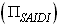 -0,15118-1.1ВН (110 кВ и выше)---1.2СН1 (35-60 кВ)---1.3СН2 (1-20 кВ)-0,15118-1.4НН (до 1 кВ)---2Показатель средней частоты прекращений передачи электрической энергии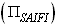 -0,04545-2.1ВН (110 кВ и выше)---2.2СН1 (35-60 кВ)---2.3СН2 (1-20 кВ)-0,04545-2.4НН (до 1 кВ)---3Показатель средней продолжительности прекращений передачи электрической энергии, связанных с проведением ремонтных работ на объектах электросетевого хозяйства сетевой организации (смежной сетевой организации, иных владельцев объектов электросетевого хозяйства) 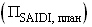 -2,22765-3.1ВН (110 кВ и выше)---3.2СН1 (35-60 кВ)---3.3СН2 (1-20 кВ)-2,22765-3.4НН (до 1 кВ)---4Показатель средней частоты прекращений передачи электрической энергии, связанных с проведением ремонтных работ на объектах электросетевого хозяйства сетевой организации (смежной сетевой организации, иных владельцев объектов электросетевого хозяйства)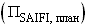 -0,75023-4.1ВН (110 кВ и выше)---4.2СН1 (35-60 кВ)---4.3СН2 (1-20 кВ)-0,75023-4.4НН (до 1 кВ)---5Количество случаев нарушения качества электрической энергии, подтвержденных актами контролирующих организаций и (или) решениями суда, штуки---5.1В том числе количество случаев нарушения качества электрической энергии по вине сетевой организации, подтвержденных актами контролирующих организаций и (или) решениями суда, штуки---